（様式第３号）第　号年　月　日　三重県知事　　　　　　　様所在地名称代表者職・氏名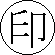 認定技能評価変更承認申請書　　　　年　月　日付け　　第　号により認定された技能評価について、実施規程の内容を変更したいので、三重県技能評価認定要綱第８第１項の規定により変更後の技能評価実施規程を添えて申請します。記１　事業主等に関する事項　(1)　事業主等の主な事業内容　(2)　従業員数（団体の構成員数）　(3)　資本の額または出資の総額（年間予算の総額）　(4)  技能評価実施に関する組織２　変更事項　(1)　変更の内容　(2)　変更の時期(3)　変更の理由３　添付書類　(1)　変更前の規程　(2)　技能評価実施計画書（様式第２号）　(3)　定款若しくは寄附行為又はこれらに準じる規程　(4)　構成員名簿（団体のみ）　(5)　申請を行う日の属する事業年度の前年度に係る決算書類